О внесении изменений в Перечень  главных администраторов доходов бюджета сельского поселения Усень-Ивановский сельсовет муниципального района Белебеевский район Республики Башкортостан, утверждённый  постановлением Администрации сельского поселения  Усень-Ивановский сельсовет муниципального района Белебеевский район Республики Башкортостан от 23 декабря 2021 года № 49В целях правильной организации и своевременного перечисления поступлений в бюджет сельского поселения Усень-Ивановский  сельсовет муниципального района Белебеевский район Республики Башкортостан ПОСТАНОВЛЯЮ:1. Внести  дополнение таблицы следующим кодом бюджетной классификации Российской Федерации:2. Настоящее постановление вступает в силу со дня его подписания и применяется к правоотношениям, возникающим при составлении и исполнении бюджета сельского поселения  Усень-Ивановский сельсовет муниципального района Белебеевский район Республики Башкортостан, начиная с бюджета сельского поселения  Усень-Ивановский сельсовет муниципального района Белебеевский район Республики Башкортостан на 2022 год и на плановый период 2023 и 2024 годов.3. Разместить настоящее постановление на официальном сайте Администрации сельского поселения  Усень-Ивановский сельсовет муниципального района Белебеевский район Республики Башкортостан (http://усень-ивановский.рф/)4. Контроль за исполнением настоящего постановления оставляю за собой.Глава сельского поселения                                                                 А.Н. ДенисовКод бюджетной классификации Российской ФедерацииКод бюджетной классификации Российской ФедерацииНаименованиеглавного адми-нистра-торавид, подвидаНаименование123791 2 02 49999 10 7224 150Прочие межбюджетные трансферты, передаваемые бюджетам сельских поселений (осуществление мероприятий по закупке техники для жилищно-коммунального хозяйства)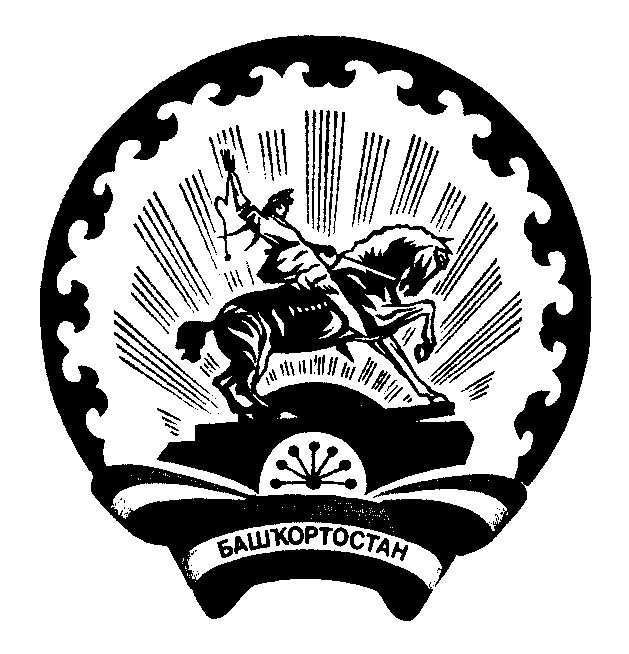 